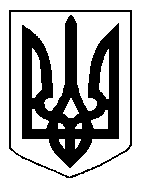 БІЛОЦЕРКІВСЬКА МІСЬКА РАДА	КИЇВСЬКОЇ ОБЛАСТІ	Р І Ш Е Н Н Явід 21 червня 2018 року                                                                                № 2456-53-VIIПро поновлення договору оренди землі Приватному підприємству «АРТЕЗІАН»Розглянувши звернення постійної комісії з питань земельних відносин та земельного кадастру, планування території, будівництва, архітектури, охорони пам’яток, історичного середовища та благоустрою до міського голови від 22.05.2018 року №215/2-17, протокол постійної комісії з питань  земельних відносин та земельного кадастру, планування території, будівництва, архітектури, охорони пам’яток, історичного середовища та благоустрою від 22.05.2018 року №130, заяву Приватного підприємства «АРТЕЗІАН» від  10 травня  2018 року №2571, відповідно до ст.ст. 12, 93, 122, 124, 125, 126 Земельного кодексу України, ст. 33 Закону України «Про оренду землі», ч. 5 ст. 16 Закону України «Про Державний земельний кадастр», ч.3 ст. 24 Закону України «Про регулювання містобудівної діяльності», п. 34 ч. 1 ст. 26 Закону України «Про місцеве самоврядування в Україні», міська рада вирішила:1.Поновити договір оренди землі від 21 грудня 2012 року №111, який зареєстрований в Державному реєстрі речових прав на нерухоме майно, як інше речове право від 05 липня 2013 року №1762863 Приватному підприємству «АРТЕЗІАН» з цільовим призначенням 11.02 Для розміщення та експлуатації основних, підсобних і допоміжних будівель та споруд підприємств переробної, машинобудівної та іншої промисловості  (вид використання - для експлуатації та обслуговування   виробничої бази)за адресою: вулиця  Привокзальна, 93 а,  площею 0,0230 га  (з них: під капітальною одно та двоповерховою забудовою - 0,0145 га, під проїздами, проходами та площадками - 0,0085 га), строком на 5 (п’ять) років, за рахунок земель населеного пункту м. Біла Церква. Кадастровий номер: 3210300000:03:002:0169.2.Особі, зазначеній в цьому рішенні звернутися до управління регулювання земельних відносин Білоцерківської міської ради для укладення додаткової угоди про поновлення договору оренди землі від 21 грудня 2012 року №111 (шляхом викладення договору у новій редакції відповідно до внесених змін в чинне законодавство та Типовий договір оренди землі) та зареєструвати дану угоду в порядку визначеному чинним законодавством України.3.Контроль за виконанням цього рішення покласти на постійну комісію з питань  земельних відносин та земельного кадастру, планування території, будівництва, архітектури, охорони пам’яток, історичного середовища та благоустрою.Міський голова             	                                                                     Г. Дикий